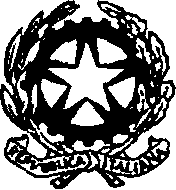 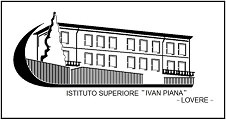             Ministero dell’Istruzione, dell’Università e della RicercaISTITUTO SUPERIORE “IVAN PIANA” (BGIS00700Q)Istituto Tecnico Settore Economico/Commerciale “Ivan Piana” (BGTD007012)                Istituto Tecnico Settore Tecnologico/Industriale “Galileo Galilei” (BGTF007018)                                Istituto Professionale Socio Sanitario (BGRF00701C)Via XX Settembre, 4  - 24065 LOVERE (BG)  Codice fiscale: 81003120169Tel. 035/960300  Sito internet: www.ispiana.gov.itE-mail: info@ispiana.gov.it - Posta elettronica certificata: bgis00700q@pec.istruzione.itCircolare n.  	326				           		Lovere,  19/04/2017Oggetto: incontri  Disturbi del Comportamento AlimentareSi comunica alle classi in indirizzo il calendario relativo  agli incontri che  hanno  come oggetto i Disturbi del Comportamento Alimentare e sono  finalizzati alla presentazione di un'applicazione da scaricare su dispositivo  mobile da utilizzare in caso di necessità per amici o per se stessi.Sc(hi)acciaDCA  è un'applicazione della Casa di Cura Beato Palazzolo di Bergamo, realizzata con il contributo di Fondazione Vodafone. LA REFERENTE DEL PROGETTO  			  IL DIRIGENTE SCOLASTICO    PROF.SSA SGRO CARMELA			       DOTT.SSA ZANDONAI CELESTINAResponsabile del procedimento: DSGA  Domenico InfortunaReferente: Assistente amministrativa  Cinzia Bonetti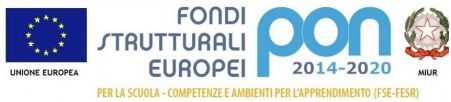 Ai docenti e alle classi2CT e 2BS2AE e 2AT2AS, 2CS e 2BTMercoledì 10 maggio 20172CT e 2BSdalle 10 alle 11Aula MagnaMercoledì 10 maggio 20172AE e 2ATdalle 11 alle 12Aula MagnaMercoledì 10 maggio 20172AS, 2CS e 2BTdalle 12 alle 13Aula Magna